Załącznik nr 2 do Regulaminu przyznawania środków finansowych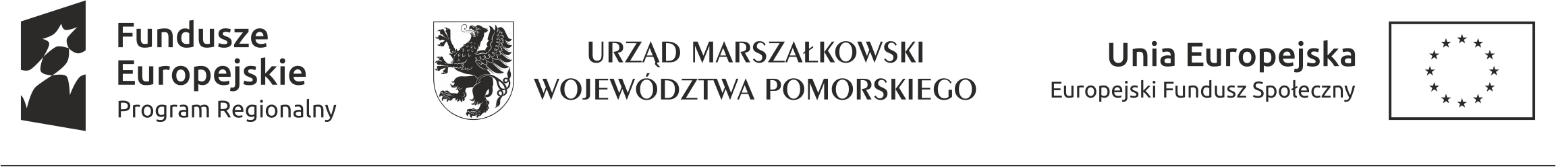 BIZNESPLANTytuł projektu: „Ośrodek Wsparcia Ekonomii Społecznej w Debrznie”Nr projektu: RPPM.06.03.02-22-0001/16-00Oś Priorytetowa: 6. IntegracjaDziałanie: 6.3 Ekonomia społecznaPoddziałanie: 6.3.2 Podmioty ekonomii społecznejCZĘŚĆ A – INFORMACJE O WNIOSKODAWCYCZĘŚĆ B – OPIS PLANOWANEGO PRZEDSIĘWZIĘCIA CZĘŚĆ C – PLAN MARKETINGOWYCZĘŚĆ D – ZASOBY LUDZKIECZĘŚĆ E – PLAN INWESTYCYJNYCZĘŚĆ F – SYTUACJA EKONOMICZNO-FINANSOWAF-3 Przychody w pierwszych 12 miesiącach funkcjonowania przedsiębiorstwaF-4 Koszty w pierwszych 12 miesiącach funkcjonowania przedsiębiorstwaF-5 Rachunek wyników na pierwsze 12 miesięcy funkcjonowania przedsiębiorstwaCzytelne podpisy Wnioskodawców 						Data, miejscowośćA-1 Dane przedsiębiorstwa społecznegoA-1 Dane przedsiębiorstwa społecznegoProszę podać następujące daneProszę podać następujące danePełna nazwa przedsiębiorstwa społecznegoNIP (istniejące przedsiębiorstwo społeczne lub podmiot ekonomii społecznej)REGON (istniejące przedsiębiorstwo społeczne lub podmiot ekonomii społecznej)Adres siedzibyW przypadku nowego przedsiębiorstwa społecznego - planowanyOsoba uprawniona do kontaktu (lider grupy inicjatywnej)Telefon Adres poczty elektronicznej podmiotu (osoby do kontaktu)B-1 Opis planowanego przedsięwzięciaPrzedmiot i zakres planowanego przedsięwzięciaProszę opisać na czym polega planowane przedsięwzięcie? Proszę opisać zasadność planowanego przedsięwzięcia oraz sposób jego realizacjiCel przedsięwzięciaProszę opisać jaka jest misja i wizja, cele długookresowe (3  lata) oraz cele na najbliższy rokMisja i wizjaCele krótkookresowe (1 rok)Cele długookresowe (3 lata)B-2 Charakterystyka działalności przedsiębiorstwa społecznegoB-2 Charakterystyka działalności przedsiębiorstwa społecznegoData rozpoczęcia działalności gospodarczej (rzeczywista lub planowana) ZałożycieleProszę podać informację o założycielach/członkach/udziałowcach przedsiębiorstwa społecznego.ZałożycieleProszę podać informację o założycielach/członkach/udziałowcach przedsiębiorstwa społecznego.Kapitał (fundusz) podstawowyProszę podać wysokość wkładu własnego założycielskiego lub posiadane już kapitały, fundusze w przypadku istniejącego podmiotu.Rodzaj działalności□ Handel□ Produkcja □ UsługiForma organizacyjno-prawna□ Spółdzielnia socjalna osób fizycznych□ Spółdzielnia socjalna osób prawnych□ Fundacja□ Stowarzyszenie□ Spółka z ograniczoną odpowiedzialnością (spółka non profit)□ Inna (jaka?)………………………………………………………………………………………………Uzasadnienie wyboru formy organizacyjno-prawnejUzasadnienie wyboru formy organizacyjno-prawnejCzy Wnioskodawca planuje zostać podatnikiem podatku VAT?Czy Wnioskodawca planuje zostać podatnikiem podatku VAT?□ Wnioskodawca zamierza zarejestrować się jako podatnik podatku VAT□ Wnioskodawca nie zamierza zarejestrować się jako podatnik podatku VAT.□ Wnioskodawca zamierza zarejestrować się jako podatnik podatku VAT□ Wnioskodawca nie zamierza zarejestrować się jako podatnik podatku VAT.Czy rozpoczęcie/prowadzenie działalności wymaga uzyskania pozwoleń:- pozwolenia na budowę/przebudowę/odbudowę itp. – zgodnie z Prawem budowlanym Dz. U. z 2010 r. Nr 243,poz.1623 z późn. zm.) i/lub - pozwolenia na zmianę sposobu użytkowania budynku lub jego części – zgodnie z Prawem budowlanym (Dz. U. z 2010 r. Nr 243, poz. 1623 z późn. zm.).Czy rozpoczęcie/prowadzenie działalności wymaga uzyskania pozwoleń:- pozwolenia na budowę/przebudowę/odbudowę itp. – zgodnie z Prawem budowlanym Dz. U. z 2010 r. Nr 243,poz.1623 z późn. zm.) i/lub - pozwolenia na zmianę sposobu użytkowania budynku lub jego części – zgodnie z Prawem budowlanym (Dz. U. z 2010 r. Nr 243, poz. 1623 z późn. zm.).Czy realizacja przedsięwzięcia wymaga uzyskania stosownych uprawnień, zezwoleń, certyfikatów, koncesji itp. – jakich i w jakim czasie nastąpi ich uzyskanie?Czy realizacja przedsięwzięcia wymaga uzyskania stosownych uprawnień, zezwoleń, certyfikatów, koncesji itp. – jakich i w jakim czasie nastąpi ich uzyskanie?Wartość społeczna przedsięwzięciaWartość społeczna przedsięwzięciaB-3 Charakterystyka działalności przedsiębiorstwa społecznegoB-3 Charakterystyka działalności przedsiębiorstwa społecznegoB-3 Charakterystyka działalności przedsiębiorstwa społecznegoProszę podać kod PKD (cztery cyfry) dla prowadzonej/planowanej działalnościProszę podać kod PKD (cztery cyfry) dla prowadzonej/planowanej działalnościProszę podać kod PKD (cztery cyfry) dla prowadzonej/planowanej działalnościDziałalnośćKrótka charakterystyka(przedmiot i zakres)Udział % w ogólnej wartości planowanych przychodów ze sprzedażyProwadzona - Podstawowa: Nr PKD: ……..Planowana - Podstawowa: Nr PKD: ……..Prowadzona - Inna: Nr PKD: ……..Planowana - Inna: Nr PKD: ……..C-1 Opis produktu/usługi i pozycja na rynkuProszę opisać produkty/usługi jakie zostaną wprowadzone na rynek w ramach planowanej działalności gospodarczej przedsiębiorstwa społecznego oraz w jaki sposób różnią się one od już dostępnych na rynku. Proszę opisać produkty/usługi oraz określić dla nich zasięg terytorialny gdzie będzie prowadzona sprzedaż. Czy produkty/usługi są przeznaczone na rynek lokalny, regionalny, krajowy lub eksport?Proszę podać, w jaki sposób produkt różni się od produktów/usług konkurencji. Czy jest to nowy produkt na rynku?Czy produkty i usługi są przeznaczone na rynek lokalny, regionalny, krajowy czy eksport?C-2 Charakterystyka rynkuProszę wypełnić poniższą tabelę podając, gdzie, dla kogo i w jaki sposób będzie prowadzona sprzedaż.Charakterystyka klientów: kim będą nabywcy produktów/usług, proszę podać szacunkową liczbę potencjalnych klientów (w wymiarze rocznym) – uzasadnić,proszę określić liczbę potencjalnych rzeczywistych klientów (w wymiarze rocznym) - uzasadnić, proszę opisać kluczowych klientów.Jakie są oczekiwania i potrzeby nabywców odnośnie produktów i usługi? W jakim stopniu proponowana oferta odpowiada na te oczekiwania?Czy popyt na produkt/ usługi będzie ulegał sezonowym zmianom?Proszę uzasadnić brak sezonowych zmian lub przyczyny zmiennego zapotrzebowania na produkty/usługi.Jak będą minimalizowane skutki sezonowości? (jeżeli występują sezonowe zmiany popytu)Czy istnieje możliwość pozyskania nowych rynków zbytu? Proszę je opisać.C-3 Konkurencja na rynkuC-3 Konkurencja na rynkuC-3 Konkurencja na rynkuC-3 Konkurencja na rynkuC-3 Konkurencja na rynkuProszę dokonać oceny ich produktów/ usług w skali od 1 (ocena najniższa) do 10 (ocena najwyższa) w porównaniu do własnych produktów/usług. Należy wstawić oceny w kolumnach 2, 3, 4 oraz wyliczyć średnią w kolumnie 5.W wierszu poniżej proszę podać możliwie szczegółowe dane o głównych konkurentach w odniesieniu do kryteriów oceny konkurentów, tj. jakości, cen i reklamy.Proszę dokonać oceny ich produktów/ usług w skali od 1 (ocena najniższa) do 10 (ocena najwyższa) w porównaniu do własnych produktów/usług. Należy wstawić oceny w kolumnach 2, 3, 4 oraz wyliczyć średnią w kolumnie 5.W wierszu poniżej proszę podać możliwie szczegółowe dane o głównych konkurentach w odniesieniu do kryteriów oceny konkurentów, tj. jakości, cen i reklamy.Proszę dokonać oceny ich produktów/ usług w skali od 1 (ocena najniższa) do 10 (ocena najwyższa) w porównaniu do własnych produktów/usług. Należy wstawić oceny w kolumnach 2, 3, 4 oraz wyliczyć średnią w kolumnie 5.W wierszu poniżej proszę podać możliwie szczegółowe dane o głównych konkurentach w odniesieniu do kryteriów oceny konkurentów, tj. jakości, cen i reklamy.Proszę dokonać oceny ich produktów/ usług w skali od 1 (ocena najniższa) do 10 (ocena najwyższa) w porównaniu do własnych produktów/usług. Należy wstawić oceny w kolumnach 2, 3, 4 oraz wyliczyć średnią w kolumnie 5.W wierszu poniżej proszę podać możliwie szczegółowe dane o głównych konkurentach w odniesieniu do kryteriów oceny konkurentów, tj. jakości, cen i reklamy.Proszę dokonać oceny ich produktów/ usług w skali od 1 (ocena najniższa) do 10 (ocena najwyższa) w porównaniu do własnych produktów/usług. Należy wstawić oceny w kolumnach 2, 3, 4 oraz wyliczyć średnią w kolumnie 5.W wierszu poniżej proszę podać możliwie szczegółowe dane o głównych konkurentach w odniesieniu do kryteriów oceny konkurentów, tj. jakości, cen i reklamy.NazwaJakośćCenaReklama/promocjaŚredni wynikOferta wnioskodawcyKonkurent 1Nazwa:Konkurent 1Opis: Konkurent 1Nazwa:Konkurent 2Opis:Konkurent 3Nazwa:Konkurent 3Opis:Konkurent NNazwa:Konkurent NOpis:Proszę uzasadnić powyższe ocenyProszę uzasadnić powyższe ocenyProszę uzasadnić powyższe ocenyProszę uzasadnić powyższe ocenyProszę uzasadnić powyższe ocenyProszę opisać potencjalne działania swoich konkurentów na uruchomienie nowego przedsięwzięcia oraz wprowadzenia produktu (usługi) na rynek? Czy dokonają oni obniżenia cen swoich produktów (usług), czy uruchomią dodatkową akcję promocyjną, a może zachowają się w jeszcze inny sposób? Jaka będzie wtedy reakcja Wnioskodawcy?Proszę opisać potencjalne działania swoich konkurentów na uruchomienie nowego przedsięwzięcia oraz wprowadzenia produktu (usługi) na rynek? Czy dokonają oni obniżenia cen swoich produktów (usług), czy uruchomią dodatkową akcję promocyjną, a może zachowają się w jeszcze inny sposób? Jaka będzie wtedy reakcja Wnioskodawcy?Proszę opisać potencjalne działania swoich konkurentów na uruchomienie nowego przedsięwzięcia oraz wprowadzenia produktu (usługi) na rynek? Czy dokonają oni obniżenia cen swoich produktów (usług), czy uruchomią dodatkową akcję promocyjną, a może zachowają się w jeszcze inny sposób? Jaka będzie wtedy reakcja Wnioskodawcy?Proszę opisać potencjalne działania swoich konkurentów na uruchomienie nowego przedsięwzięcia oraz wprowadzenia produktu (usługi) na rynek? Czy dokonają oni obniżenia cen swoich produktów (usług), czy uruchomią dodatkową akcję promocyjną, a może zachowają się w jeszcze inny sposób? Jaka będzie wtedy reakcja Wnioskodawcy?Proszę opisać potencjalne działania swoich konkurentów na uruchomienie nowego przedsięwzięcia oraz wprowadzenia produktu (usługi) na rynek? Czy dokonają oni obniżenia cen swoich produktów (usług), czy uruchomią dodatkową akcję promocyjną, a może zachowają się w jeszcze inny sposób? Jaka będzie wtedy reakcja Wnioskodawcy?C-4 Dystrybucja i promocjaProszę opisać w jaki sposób będzie prowadzona sprzedaż i promocja. Proszę pamiętać, że są różne metody promowania dóbr i usług i część z nich może być nieodpowiednia dla proponowanego produktu / usługi.W jaki sposób odbywa się sprzedaż? Proszę opisać metody/kanały dotarcia do klientów. Proszę opisać proces sprzedaży. W jaki sposób klienci są oraz będą informowani o produktach/usługach? Proszę opisać formę promocji/reklamy.Dlaczego wybrano wyżej wymienione formy promocji i informacji? Proszę uzasadnić ich wybór w kontekście oferowanych produktów/usług.Jakie będą przewidziane formy płatności za oferowane produkty, usługi (przelew, gotówka, karta)?C-5 Prognoza przychodówC-5 Prognoza przychodówC-5 Prognoza przychodówC-5 Prognoza przychodówC-5 Prognoza przychodówC-5 Prognoza przychodówC-5 Prognoza przychodówPoniżej należy oszacować wielkość przychodów. Miara ta pozwoli dokonać oceny spodziewanego sukcesu.Poniżej należy oszacować wielkość przychodów. Miara ta pozwoli dokonać oceny spodziewanego sukcesu.Poniżej należy oszacować wielkość przychodów. Miara ta pozwoli dokonać oceny spodziewanego sukcesu.Poniżej należy oszacować wielkość przychodów. Miara ta pozwoli dokonać oceny spodziewanego sukcesu.Poniżej należy oszacować wielkość przychodów. Miara ta pozwoli dokonać oceny spodziewanego sukcesu.Poniżej należy oszacować wielkość przychodów. Miara ta pozwoli dokonać oceny spodziewanego sukcesu.Poniżej należy oszacować wielkość przychodów. Miara ta pozwoli dokonać oceny spodziewanego sukcesu.L.p.1. Produkt / usługa2. Jednostka miary sprzedaży(szt., kg itp. / jeżeli nie jest to możliwe z uzasadnionych przyczyn: podać wartość w zł)Rok w którym planowane jest rozpoczęcie realizacji działalności (n)Rok n + 1Rok n + 21. 1.2.Cena (zł)Cena (zł)1. 1.2.Sprzedaż (ilość)Sprzedaż (ilość)1. 1.2.Przychód (zł)Przychód (zł)2. 1.2.Cena (zł)Cena (zł)2. 1.2.Sprzedaż (ilość)Sprzedaż (ilość)2. 1.2.Przychód (zł)Przychód (zł)3. 1.2.Cena (zł)Cena (zł)3. 1.2.Sprzedaż (ilość)Sprzedaż (ilość)3. 1.2.Przychód (zł)Przychód (zł)n. 1.2.Cena (zł)Cena (zł)n. 1.2.Sprzedaż (ilość)Sprzedaż (ilość)n. 1.2.Przychód (zł)Przychód (zł)Przychód dla wszystkich produktów/usług (1+2+3+n)Przychód dla wszystkich produktów/usług (1+2+3+n)Przychód dla wszystkich produktów/usług (1+2+3+n)Przychód dla wszystkich produktów/usług (1+2+3+n)Dlaczego zastosowano ceny określone w pkt. 1Podaj sposób lub metodę kalkulacji zaproponowanego poziomu cen dla każdej usługi. Odnieś poziom cen do konkurencji.Dlaczego zastosowano ceny określone w pkt. 1Podaj sposób lub metodę kalkulacji zaproponowanego poziomu cen dla każdej usługi. Odnieś poziom cen do konkurencji.Dlaczego zastosowano ceny określone w pkt. 1Podaj sposób lub metodę kalkulacji zaproponowanego poziomu cen dla każdej usługi. Odnieś poziom cen do konkurencji.Dlaczego zastosowano ceny określone w pkt. 1Podaj sposób lub metodę kalkulacji zaproponowanego poziomu cen dla każdej usługi. Odnieś poziom cen do konkurencji.Dlaczego zastosowano ceny określone w pkt. 1Podaj sposób lub metodę kalkulacji zaproponowanego poziomu cen dla każdej usługi. Odnieś poziom cen do konkurencji.Dlaczego zastosowano ceny określone w pkt. 1Podaj sposób lub metodę kalkulacji zaproponowanego poziomu cen dla każdej usługi. Odnieś poziom cen do konkurencji.Dlaczego zastosowano ceny określone w pkt. 1Podaj sposób lub metodę kalkulacji zaproponowanego poziomu cen dla każdej usługi. Odnieś poziom cen do konkurencji.Proszę uzasadnić, że podane powyżej wielkości sprzedaży są realne.Proszę uzasadnić, że podane powyżej wielkości sprzedaży są realne.Proszę uzasadnić, że podane powyżej wielkości sprzedaży są realne.Proszę uzasadnić, że podane powyżej wielkości sprzedaży są realne.Proszę uzasadnić, że podane powyżej wielkości sprzedaży są realne.Proszę uzasadnić, że podane powyżej wielkości sprzedaży są realne.Proszę uzasadnić, że podane powyżej wielkości sprzedaży są realne.C-5 Analiza SWOT planowanego przedsięwzięciaC-5 Analiza SWOT planowanego przedsięwzięciaC-5 Analiza SWOT planowanego przedsięwzięciaC-5 Analiza SWOT planowanego przedsięwzięciaC-5 Analiza SWOT planowanego przedsięwzięciaC-5 Analiza SWOT planowanego przedsięwzięciaC-5 Analiza SWOT planowanego przedsięwzięciaUwarunkowania wewnętrzneUwarunkowania wewnętrzneUwarunkowania wewnętrzneUwarunkowania wewnętrzneUwarunkowania wewnętrzneUwarunkowania wewnętrzneUwarunkowania wewnętrzneMocne stronyMocne stronyMocne stronySłabe stronySłabe stronySłabe stronySłabe stronySłabe stronyUwarunkowania zewnętrzneUwarunkowania zewnętrzneUwarunkowania zewnętrzneUwarunkowania zewnętrzneUwarunkowania zewnętrzneUwarunkowania zewnętrzneUwarunkowania zewnętrzneUwarunkowania zewnętrzneSzanseSzanseSzanseZagrożeniaZagrożeniaZagrożeniaZagrożeniaZagrożeniaWnioski z analizy SWOTWnioski z analizy SWOTWnioski z analizy SWOTWnioski z analizy SWOTWnioski z analizy SWOTWnioski z analizy SWOTWnioski z analizy SWOTWnioski z analizy SWOTD-1 Personel wnioskodawcyProszę scharakteryzować istniejący poziom i strukturę zatrudnienia w przedsiębiorstwie – dotyczy podmiotu istniejącegoProszę opisać strukturę przedsiębiorstwa w związku z planowanym przedsięwzięciem:StanowiskoIlość osób w ramach danego stanowiskaOpis stanowiskaImię i nazwisko osoby, która zostanie zatrudnionaCzy osoba ta spełnia kryteria, o których mowa w rozdziale 3 pkt 26 Wytycznych w zakresie realizacji przedsięwzięć w obszarze włączenia społecznego i zwalczania ubóstwa z wykorzystaniem środków Europejskiego Funduszu Społecznego i Europejskiego Funduszu Rozwoju Regionalnego na lata 2014-2020 (TAK/NIE)WiekWykształcenieDoświadczenie zawodoweW razie potrzeby – inne informacjeNazwa stanowiska 1:Ilość osób w ramach stanowiska 1:Informacje pkt 3 – 9 Stanowisko 1:Nazwa stanowiska 2:Ilość osób w ramach stanowiska 2:Informacje pkt 3 – 9 Stanowisko 2:Nazwa stanowiska N:Ilość osób w ramach stanowiska N:Informacje pkt 3 – 9 Stanowisko N:D-2 Kadra kierowniczaProszę przedstawić doświadczenie i umiejętności, które posiada kadra kierownicza wnioskodawcy, jeśli nie zostało to wskazane powyżejImię i nazwisko, wiek,  stanowisko, wykształcenieDoświadczenie zawodoweE-1 Opis planowanej inwestycjiE-1 Opis planowanej inwestycjiE-1 Opis planowanej inwestycjiNależy przedstawić zakres planowanej inwestycji (np. zakup maszyn i urządzeń, itp.). Należy przedstawić zakres planowanej inwestycji (np. zakup maszyn i urządzeń, itp.). Należy przedstawić zakres planowanej inwestycji (np. zakup maszyn i urządzeń, itp.). Uzasadnienie inwestycji: Zakres inwestycji - Wymienić jedynie koszty kwalifikowane z planowanych nakładów w ramach działań do zrealizowaniaZakres inwestycji - Wymienić jedynie koszty kwalifikowane z planowanych nakładów w ramach działań do zrealizowaniaZakres inwestycji - Wymienić jedynie koszty kwalifikowane z planowanych nakładów w ramach działań do zrealizowaniaRodzaj działania/kosztów Uzasadnienie Koszty (PLN) 2.1. 2.n. RAZEM (PLN):RAZEM (PLN):Zakres inwestycji - Wymienić wszystkie pozostałe nakłady inwestycyjne w ramach działań do zrealizowania sfinansowane z innych źródełZakres inwestycji - Wymienić wszystkie pozostałe nakłady inwestycyjne w ramach działań do zrealizowania sfinansowane z innych źródełZakres inwestycji - Wymienić wszystkie pozostałe nakłady inwestycyjne w ramach działań do zrealizowania sfinansowane z innych źródełRodzaj działania / kosztów Uzasadnienie Koszty (PLN) 3.1.  j.w. 3.n. RAZEM (PLN):RAZEM (PLN):4. Nakłady inwestycyjne łącznie Suma pkt. 2 i pkt.3 z tabeli E-14. Nakłady inwestycyjne łącznie Suma pkt. 2 i pkt.3 z tabeli E-14. Nakłady inwestycyjne łącznie Suma pkt. 2 i pkt.3 z tabeli E-1RAZEM (PLN):RAZEM (PLN):E-2 Harmonogram działań związany z realizacją przedsięwzięciaE-2 Harmonogram działań związany z realizacją przedsięwzięciaE-2 Harmonogram działań związany z realizacją przedsięwzięciaWymienić poniżej działania jakie zostaną podjęte aby uruchomić planowaną działalność (np. przygotowanie inwestycji, zapytania ofertowe, zakupy środków trwałych, uzyskanie pozwoleń i koncesji, pozyskanie innych źródeł finansowania, remonty, zawarcie umów, pozyskanie klientów). Należy oszacowań koszty związane z działaniami.Wymienić poniżej działania jakie zostaną podjęte aby uruchomić planowaną działalność (np. przygotowanie inwestycji, zapytania ofertowe, zakupy środków trwałych, uzyskanie pozwoleń i koncesji, pozyskanie innych źródeł finansowania, remonty, zawarcie umów, pozyskanie klientów). Należy oszacowań koszty związane z działaniami.Wymienić poniżej działania jakie zostaną podjęte aby uruchomić planowaną działalność (np. przygotowanie inwestycji, zapytania ofertowe, zakupy środków trwałych, uzyskanie pozwoleń i koncesji, pozyskanie innych źródeł finansowania, remonty, zawarcie umów, pozyskanie klientów). Należy oszacowań koszty związane z działaniami.Opis działań Koszt realizacjiOkres realizacji (od…do…)nE-3 Aktualne zdolności wytwórczeE-3 Aktualne zdolności wytwórczeE-3 Aktualne zdolności wytwórczeCzy wnioskodawca dysponuje już odpowiednim lokalem na potrzeby prowadzenia działalności? Jeśli tak, proszę opisać wyposażenie i infrastrukturę tych pomieszczeń. Proszę podać tytuł prawny do lokalu.Czy wnioskodawca dysponuje już odpowiednim lokalem na potrzeby prowadzenia działalności? Jeśli tak, proszę opisać wyposażenie i infrastrukturę tych pomieszczeń. Proszę podać tytuł prawny do lokalu.Czy wnioskodawca dysponuje już odpowiednim lokalem na potrzeby prowadzenia działalności? Jeśli tak, proszę opisać wyposażenie i infrastrukturę tych pomieszczeń. Proszę podać tytuł prawny do lokalu. Czy należy zwiększyć powierzchnię posiadanych pomieszczeń lub zmienić lokalizację? Proszę wskazać, w jaki sposób wnioskodawca zamierza to osiągnąć i w jakim terminie. Czy należy zwiększyć powierzchnię posiadanych pomieszczeń lub zmienić lokalizację? Proszę wskazać, w jaki sposób wnioskodawca zamierza to osiągnąć i w jakim terminie. Czy należy zwiększyć powierzchnię posiadanych pomieszczeń lub zmienić lokalizację? Proszę wskazać, w jaki sposób wnioskodawca zamierza to osiągnąć i w jakim terminie.3. Proszę określić zasoby techniczne, którymi Wnioskodawca dysponuje na potrzeby przedsięwzięcia (maszyny i urządzenia, środki transportu, wartości niematerialne i prawne, etc.), a także formę i okres dysponowania (własność, użyczenie, najem, dzierżawa, leasing).3. Proszę określić zasoby techniczne, którymi Wnioskodawca dysponuje na potrzeby przedsięwzięcia (maszyny i urządzenia, środki transportu, wartości niematerialne i prawne, etc.), a także formę i okres dysponowania (własność, użyczenie, najem, dzierżawa, leasing).3. Proszę określić zasoby techniczne, którymi Wnioskodawca dysponuje na potrzeby przedsięwzięcia (maszyny i urządzenia, środki transportu, wartości niematerialne i prawne, etc.), a także formę i okres dysponowania (własność, użyczenie, najem, dzierżawa, leasing).Rodzaj zasobu technicznegoRok produkcjiSzacunkowa wartość [zł]3.1 3.2 3.3 3.nF-1 UPROSZCZONY BILANSF-1 UPROSZCZONY BILANSF-1 UPROSZCZONY BILANSF-1 UPROSZCZONY BILANSBilans przedstawia zasoby przedsiębiorstwa oraz źródła ich finansowania. Format wymaganego bilansu jest uproszczony. Aktywa muszą równać się pasywom (w ramach poniższych danych należy uwzględnić środki finansowe otrzymane w ramach działania 8.3 RPO WD)Bilans przedstawia zasoby przedsiębiorstwa oraz źródła ich finansowania. Format wymaganego bilansu jest uproszczony. Aktywa muszą równać się pasywom (w ramach poniższych danych należy uwzględnić środki finansowe otrzymane w ramach działania 8.3 RPO WD)Bilans przedstawia zasoby przedsiębiorstwa oraz źródła ich finansowania. Format wymaganego bilansu jest uproszczony. Aktywa muszą równać się pasywom (w ramach poniższych danych należy uwzględnić środki finansowe otrzymane w ramach działania 8.3 RPO WD)Bilans przedstawia zasoby przedsiębiorstwa oraz źródła ich finansowania. Format wymaganego bilansu jest uproszczony. Aktywa muszą równać się pasywom (w ramach poniższych danych należy uwzględnić środki finansowe otrzymane w ramach działania 8.3 RPO WD)AKTYWARok, w którym została założona działalność gospodarcza (n)ROK n + 1ROK n + 2A. Aktywa trwałe (I+II+III)I. Wartości niematerialne i prawneII. Rzeczowe aktywa trwałe (1+2+3+4+5)1.  grunty (w tym prawo użytkowania wieczystego gruntu)2.  budynki i budowle3. urządzenia techniczne i maszyny4. środki transportu5. pozostałe środki trwałeIII. Pozostałe aktywa trwałeB. Aktywa obrotowe (I+II+III+IV)I. ZapasyII. Należności krótkoterminoweIII. Inwestycje krótkoterminowe (w tym środki pieniężne)IV. Pozostałe aktywa obrotoweAktywa razem (A+B)PASYWARok, w którym została założona działalność gospodarcza (n)ROK n + 1ROK n + 2C. Kapitał (fundusz) własnyD. Zobowiązania i rezerwy na zobowiązania (I+II+III+IV)I. Rezerwy na zobowiązaniaII. Zobowiązania długoterminowe (1+2)1. Kredyty i pożyczki2. PozostałeIII. Zobowiązania krótkoterminowe (1+2+3)1. Z tytułu dostaw i usług2. Kredyty i pożyczki3. PozostałeIV. Rozliczenia międzyokresowePasywa razem (C+D)F-2 RACHUNEK ZYSKÓW I STRATF-2 RACHUNEK ZYSKÓW I STRATF-2 RACHUNEK ZYSKÓW I STRATF-2 RACHUNEK ZYSKÓW I STRATRachunek ten dostarcza informacji, jak dochodowe jest przedsiębiorstwo. Należy przedstawić rzetelne dane.Rachunek ten dostarcza informacji, jak dochodowe jest przedsiębiorstwo. Należy przedstawić rzetelne dane.Rachunek ten dostarcza informacji, jak dochodowe jest przedsiębiorstwo. Należy przedstawić rzetelne dane.Rachunek ten dostarcza informacji, jak dochodowe jest przedsiębiorstwo. Należy przedstawić rzetelne dane.POZYCJARok, w którym została założona działalność gospodarcza (n)ROK n + 1ROK n + 21. PRZYCHODY (BRUTTO) razemsprzedaż produktów i usług  (z działalności handlowej)1.2. sprzedaż materiałów i towarów                               
       (z działalności  produkcyjnej)1.3. zmiana stanu produktu                                      
      (z działalności usługowej)1.4.zyski nadzwyczajne                                      
      (spłaty należności)1.5. pozostałe przychody                                       
       (np. wsparcie inwestycyjne i pomostowe)2. KOSZTY (BRUTTO) razem2.1 zakupy towarów2.2 zakupy surowców / materiałów2.3 wynagrodzenie pracowników2.4 narzuty wynagrodzenia2.5 czynsz2.6 transport2.7 energia, co, gaz, woda2.8 usługi obce2.9 podatki lokalne 2.10 reklama 2.11 ubezpieczenia rzeczowe2.12 koszty administracyjne i telekomunikacyjne2.13 leasing2.14 inne koszty (składka na ubezpieczenie  społeczne  właściciel)2.15 odsetki od kredytów2.16 amortyzacja3. DOCHÓD (STRATA) BRUTTO (1-2)4. PODATEK DOCHODOWY5. ZYSK NETTO (3– 4)POZYCJA/MIESIĄC123456789101112Razem1. Przychody ze sprzedaży1.1. Przychody ze sprzedaży usług1.2. Przychody ze sprzedaży materiałówi towarów2. Pozostałe przychody operacyjne1.1. Dotacje1.2. Pozostałe przychody operacyjne3. Przychody finansowe4. Przychody ogółemPOZYCJA/MIESIĄC123456789101112Razem1. Koszty działalności operacyjnej1.1 Amortyzacja1.2 Zużycie materiałów i energii- materiały podstawowe- energia elektryczna- paliwo, gaz- surowce- woda1.3 Usługi obce- rozmowy telefoniczne/ internet- najem/dzierżawa- usługi księgowe- usługi komunalne- pozostałe usługi1.4 Podatki i opłaty1.5 Wynagrodzenia1.6 Ubezpieczenia społeczne i inne świadczeniaPOZYCJA/MIESIĄC123456789101112Razem1. Przychody netto ze sprzedaży2. Koszty działalności gospodarczej3. Zysk (strata) ze sprzedaży ( 1-2)4. Pozostałe przychody operacyjne5. Pozostałe koszty operacyjne6. Zysk (strata) z działalności operacyjnej(3+4-5)7. Przychody finansowe8. Koszty finansowe9. Zysk (strata) brutto (6+7-8)10. Podatek dochodowyK. Zysk (strata) netto (9-10)